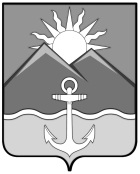 ДУМА ХАСАНСКОГО МУНИЦИПАЛЬНОГО РАЙОНАРЕШЕНИЕпгт Славянка21.12.2017                                                                                                              № 482О внесении изменения в решение ДумыХасанского муниципального районаот 17.10.2013 № 11 «О направлениидепутатов Думы Хасанского муниципального района в составкомиссии по приватизации имуществаХасанского муниципального района» Рассмотрев обращение начальника управления жизнеобеспечения, градостроительства и имущественных отношений администрации Хасанского муниципального района от 15.12.2017 года , в  соответствии с  Нормативным правовым актом от 02.03.2012 № 132-НПА «О порядке и условиях приватизации муниципального имущества Хасанского муниципального района»,  руководствуясь Уставом Хасанского муниципального района Дума Хасанского муниципального районаРЕШИЛА:Внести в решение Думы Хасанского муниципального района от 17.10.2013 № 11 « О направлении депутатов  Думы Хасанского муниципального района в состав комиссии по приватизации имущества Хасанского муниципального района» следующее изменение:           в пункте 1 слова «Рябову Анну Дмитриевну»  заменить словами « Домашенко Вадим Николаевич»;	2.    Настоящее решение вступает в силу со дня его принятия.Председатель Думы						                 А.П. Якимчук